TERMO DE REFERÊNCIA - CONTRATAÇÃO EMERGENCIALPROCESSO ADMINISTRATIVO Nº XX1. DAS CONDIÇÕES GERAIS DA CONTRATAÇÃO1.1. Contratação emergencial para Fornecimento de Medicamentos/insumos conforme decisão judicial referente ao Processo nº 000356-58.2024.8.18.0140, conforme especificações da planilha abaixo:1.2. DA NÃO APLICAÇÃO DO TRATAMENTO DIFERENCIADO CONFERIDO À ME/EPP/MEI1.2.1. Neste certame não se aplicará o tratamento diferenciado conferido à ME/EPP/MEI previsto no art. 48, incisos I e III, da Lei Complementar nº 123/2006, em observância ao art. 49, IV, da mesma lei. 1.3. DA CLASSIFICAÇÃO DOS BENS 1.3.1. O objeto desta contratação não se enquadra como sendo bem de luxo, conforme Decreto Municipal nº 24.007, de 24 de abril de 2023.1.3.2. O objeto desta contratação direta é classificado como bem comum, pois possui especificação usual de mercado e padrão de qualidade definidas neste Termo de Referência, conforme estabelece o inciso XIII do art. 6º da Lei nº 14.133, de 2021.1.4. DO INSTRUMENTO DE CONTRATUALIZAÇÃO1.4.1. Por geralmente se tratar de objeto com entrega imediata, o contrato poderá ser substituído pelos documentos mencionados no art. 95 da Lei nº 14.133/2021.1.4.2. No entanto, frise-se que o setor competente deverá optar pela adoção de instrumento contratual sempre que a natureza do objeto a ser fornecido exija condições de entrega e/ou garantia que precisem ser resguardadas através de documento mais detalhado.1.5. DA AUSÊNCIA DE ESTUDO TÉCNICO PRELIMINAR NOS AUTOS E DO ENQUADRAMENTO NAS HIPÓTESES FACULTATIVAS DO DECRETO MUNICIPAL Nº 24.006/2023.Consoante previsão do Decreto Municipal nº 24.006/2023, em seu art. 4º, §1º, I, é facultativa a elaboração de Estudo Técnico Preliminar (ETP) nas hipóteses previstas nos incisos I, II, VII e VIII (hipótese de contratação direta emergencial), do art. 75, e no § 7º, do art. 90, ambos da Lei Federal nº 14.133, de 2021.Logo, em observância à previsão legal retromencionada e considerando a urgência para o cumprimento de ordem judicial, o risco de morte pelo paciente, bem como a possibilidade imposição de sanções por descumprimento da decisão judicial, optou-se pela não elaboração do ETP. Frisa-se que a ausência do ETP nos autos não implicará em prejuízos à Administração Pública, uma vez que o presente Termo de Referência cumpre o papel do estudo ao evidenciar o problema e a sua melhor solução, dentre as possíveis, para o caso concreto.2. DA FUNDAMENTAÇÃO E DESCRIÇÃO DA NECESSIDADE DA CONTRATAÇÃONo que atine à fundamentação legal, conforme perfilhado no art. 75, VIII, da Lei nº 14.133/2021, a Administração Pública poderá, se preenchidos todos os requisitos legais, adquirir bens necessários ao atendimento da situação emergencial ou calamitosa quando caracterizada a urgência de atendimento de situação que possa ocasionar prejuízo ou comprometer a continuidade dos serviços públicos.Quanto à fundamentação técnica justifica-se a necessidade emergencial da aquisição de medicamentos/insumos para cumprimento de ordem judicial uma vez que a mesma tem caráter imperativo e impõe penalidade em caso de descumprimento.Ademais, faz-se necessário a compra dos medicamentos para impedir prejuízos ao erário municipal em razão das sanções que podem ser impostas tais como: responsabilizações de autoridades municipais, nas esferas cíveis e administrativas, bem como sequestro de numerários dos cofres municipais suficientes para o cumprimento da decisão e improbidade administrativa, além de multas pessoais na pessoa do Presidente da FMS. 6. DA GARANTIA DA CONTRATAÇÃO6.1. Não haverá exigência da garantia da contratação de que tratam os artigos 96 e seguintes da Lei nº 14.133/2021, tendo em vista a natureza comum do objeto a ser contratado e a baixa complexidade do contrato.7. DO MODELO DE EXECUÇÃO DO OBJETO7.1. DAS CONDIÇÕES DE ENTREGA7.1.1. A entrega do objeto será realizada no Setor Solicitante, em até 3 (três) dias a partir do recebimento da Nota de Empenho, devendo a CONTRATADA manter estoques compatíveis com as quantidades solicitadas durante o prazo de vigência do contrato/empenho, evitando atrasos nas entregas. Prazos maiores, somente com autorização expressa da Fundação Municipal de Saúde, mediante justificativa.7.1.2. O objeto deverá ser entregue em sua embalagem original contendo as indicações de marca, fabricante/produtor, procedência e manual de uso e garantia.7.1.3. Os produtos em desacordo com a Proposta da Contratada serão rejeitados pelo Setor Solicitante, obrigando-se o fornecedor a repor no prazo máximo de 2 (dois) dias da comunicação pela Contratante.7.1.4. Todas as despesas necessárias à substituição ou à reposição de material porventura entregue em desacordo correrão por conta da CONTRATADA.7.1.5. A CONTRATADA deverá emitir guias de remessas informatizadas, sem rasuras, contendo os seguintes itens: nome da CONTRATANTE, endereço completo, equipamento/material que está sendo entregue, unidade e quantidade. Deverá conter, também, data e assinatura do recebedor com carimbo e assinatura do fornecedor.7.1.6. A CONTRATANTE emitirá NOTA DE EMPENHO, na qual serão explicitados o nº do contrato a ela vinculado, o valor e o quantitativo do item contratado.7.1.7. Os medicamentos/insumos deverão estar com prazo de validade mínimo de 80% do prazo máximo de vigência, no ato da entrega.7.2. DA GARANTIA, MANUTENÇÃO E ASSISTÊNCIA TÉCNICA OU GARANTIA DO OBJETONão haverá exigência de garantia do objeto.8. DAS OBRIGAÇÕES DA CONTRATANTE E DA CONTRATADA8.1. DAS OBRIGAÇÕES DA CONTRATANTE8.1.1. Exigir o cumprimento de todas as obrigações assumidas pelo Contratado, de acordo com o Termo de Referência e seus anexos;8.1.2. Receber o objeto no prazo e condições estabelecidas no Termo de Referência;8.1.3. Notificar o Contratado, por escrito, sobre vícios, defeitos ou incorreções verificadas no objeto fornecido, para que seja por ele substituído, reparado ou corrigido, no total ou em parte, às suas expensas;8.1.4. Acompanhar e fiscalizar a execução do contrato e o cumprimento das obrigações pelo Contratado;8.1.5. Comunicar a empresa para emissão de Nota Fiscal no que pertine à parcela incontroversa da execução do objeto, para efeito de liquidação e pagamento, quando houver controvérsia sobre a execução do objeto, quanto à dimensão, qualidade e quantidade, conforme o art. 143 da Lei nº 14.133, de 2021;8.1.6. Efetuar o pagamento ao Contratado do valor correspondente ao fornecimento do objeto, no prazo, forma e condições estabelecidos neste Termo de Referência;8.1.7. Aplicar ao Contratado as sanções previstas na lei e neste Termo de Referência;8.1.8. Adotar as medidas cabíveis quando do descumprimento de obrigações por parte do Contratado, inclusive com a abertura do devido processo administrativo com fins de apuração;8.1.9. Explicitamente emitir decisão sobre todas as solicitações e reclamações relacionadas à execução do Contrato, ressalvados os requerimentos manifestamente impertinentes, meramente protelatórios ou de nenhum interesse para a boa execução do ajuste.8.1.10.    A Administração não responderá por quaisquer compromissos assumidos pelo Contratado com terceiros, ainda que vinculados à execução do contrato, bem como por qualquer dano causado a terceiros em decorrência de ato do Contratado, de seus empregados, prepostos ou subordinados.9.2. DAS OBRIGAÇÕES DA CONTRATADA9.2.1. O Contratado deve cumprir todas as obrigações constantes do Termo de Referência, assumindo como exclusivamente seus os riscos e as despesas decorrentes da boa e perfeita execução do objeto, observando, ainda, as obrigações a seguir dispostas:9.2.1.1. Efetuar a entrega do objeto em perfeitas condições, conforme especificações, prazo e local constantes no Termo de Referência, acompanhado da respectiva nota fiscal, na qual constarão as indicações referentes: à marca, ao fabricante, ao modelo, à procedência e ao prazo de garantia ou validade;9.2.1.2.  Manter, durante toda a execução do contrato, em compatibilidade com as obrigações assumidas, todas as condições de habilitação e qualificação exigidas na licitação;9.2.1.3 Responsabilizar-se pelos vícios e danos decorrentes do objeto, de acordo com o Código de Defesa do Consumidor (Lei nº 8.078, de 1990); 9.2.1.4. Comunicar ao contratante, com pelo menos 2 (dois) dias que antecede a data da entrega, os motivos que impossibilitem o cumprimento do prazo previsto, com a devida comprovação;9.2.1.5. Atender às determinações regulares emitidas pelo fiscal ou gestor do contrato ou autoridade superior (art. 137, II, da Lei n. º 14.133, de 2021) e prestar todo esclarecimento ou informação por eles solicitados;9.2.1.6. Reparar, corrigir, remover, reconstruir ou substituir, às suas expensas, no total ou em parte, no prazo fixado pelo fiscal do contrato, os bens nos quais se verificarem vícios, defeitos ou incorreções resultantes da execução ou dos materiais empregados;9.2.1.7. Responsabilizar-se pelos vícios e danos decorrentes da execução do objeto, bem como por todo e qualquer dano causado à Administração ou a terceiros, não reduzindo essa responsabilidade a fiscalização ou o acompanhamento da execução contratual pelo contratante, que ficará autorizado a descontar dos pagamentos devidos ou da garantia, caso exigida, o valor correspondente aos danos sofridos;9.2.1.8. Guardar sigilo sobre todas as informações obtidas em decorrência do cumprimento do contrato;9.2.1.9. Responsabilizar-se pelo pagamento dos tributos que venham incidir sobre o produto fornecido.10. DOS CRITÉRIOS DE MEDIÇÃO E DE PAGAMENTORecebimento do objeto10.1.	Os bens serão recebidos provisoriamente, de forma sumária, no ato da entrega, juntamente com a nota fiscal ou instrumento de cobrança equivalente, pelo(a) responsável pelo acompanhamento e fiscalização do contrato, para efeito de posterior verificação de sua conformidade com as especificações constantes no Termo de Referência e na proposta.10.2. Os bens poderão ser rejeitados, no todo ou em parte, inclusive antes do recebimento provisório, quando em desacordo com as especificações constantes no Termo de Referência e na proposta, devendo serem substituídos no prazo de XX (XX) dias, a contar da notificação da contratada, às suas custas, sem prejuízo da aplicação das penalidades.10.3.	O recebimento definitivo ocorrerá no prazo de XX (XX) dias úteis, a contar do recebimento da nota fiscal ou instrumento de cobrança equivalente pela Administração, após a verificação da qualidade e quantidade do material e consequente aceitação mediante termo detalhado.10.4.	O prazo para recebimento definitivo poderá ser excepcionalmente prorrogado, de forma justificada, por igual período, quando houver necessidade de diligências para a aferição do atendimento das exigências contratuais.10.5.	No caso de controvérsia sobre a execução do objeto, quanto à dimensão, qualidade e quantidade, deverá ser observado o teor do art. 143 da Lei nº 14.133, de 2021, comunicando-se à empresa para emissão de Nota Fiscal no que pertine à parcela incontroversa da execução do objeto, para efeito de liquidação e pagamento.10.6.	O prazo para a solução, pelo contratado, de inconsistências na execução do objeto ou de saneamento da nota fiscal ou de instrumento de cobrança equivalente, verificadas pela Administração durante a análise prévia à liquidação de despesa, não será computado para os fins do recebimento definitivo.10.7.	O recebimento provisório ou definitivo não excluirá a responsabilidade civil pela perfeita execução do contrato, nos limites estabelecidos pela lei e pelo contrato.Liquidação10.8. Recebida a Nota Fiscal ou documento de cobrança equivalente, correrá o prazo de 10 (dez) dias úteis para fins de liquidação, na forma desta seção, prorrogáveis por igual período.10.9. Para fins de liquidação, o setor competente deverá verificar se a nota fiscal ou instrumento de cobrança equivalente apresentado expressa os elementos necessários e essenciais do documento, tais como:a)  o prazo de validade;b)  a data da emissão;c)  os dados do contrato e do órgão contratante;d)  o período respectivo de execução do contrato;e)  o valor a pagar; ef)  eventual destaque do valor de retenções tributárias cabíveis.10.10. Havendo erro na apresentação da nota fiscal ou instrumento de cobrança equivalente, ou circunstância que impeça a liquidação da despesa, esta ficará sobrestada até que o contratado providencie as medidas saneadoras, reiniciando-se o prazo após a comprovação da regularização da situação, sem ônus ao contratante;10.11. A nota fiscal ou instrumento de cobrança equivalente deverá ser obrigatoriamente acompanhado da comprovação da regularidade fiscal, constatada por meio de consulta on-line ao SISTEMA DE REGISTRO CADASTRAL ou, na impossibilidade de acesso ao referido Sistema, mediante consulta aos sítios eletrônicos oficiais ou à documentação mencionada no art. 68 da Lei nº 14.133, de 2021.10.12. A Administração deverá realizar consulta ao SISTEMA DE REGISTRO CADASTRAL para: a) verificar a manutenção das condições de habilitação exigidas no edital; b) identificar possível razão que impeça a participação em licitação, no âmbito do órgão ou entidade, que implique proibição de contratar com o Poder Público, bem como ocorrências impeditivas indiretas.10.13. Constatando-se, junto ao SISTEMA DE REGISTRO CADASTRAL, a situação de irregularidade do contratado, será providenciada sua notificação, por escrito, para que, no prazo de 5 (cinco) dias úteis, regularize sua situação ou, no mesmo prazo, apresente sua defesa. O prazo poderá ser prorrogado uma vez, por igual período, a critério do contratante.10.14. Não havendo regularização ou sendo a defesa considerada improcedente, o contratante deverá comunicar aos órgãos responsáveis pela fiscalização da regularidade fiscal quanto à inadimplência do contratado, bem como quanto à existência de pagamento a ser efetuado, para que sejam acionados os meios pertinentes e necessários para garantir o recebimento de seus créditos.10.15. Persistindo a irregularidade, o contratante deverá adotar as medidas necessárias à rescisão contratual nos autos do processo administrativo correspondente, assegurada ao contratado a ampla defesa.10.16. Havendo a efetiva execução do objeto, os pagamentos serão realizados normalmente, até que se decida pela rescisão do contrato, caso o contratado não regularize sua situação junto ao SISTEMA DE REGISTRO CADASTRAL.Pagamento10.17. O pagamento será realizado em até 30 dias corridos, contados da data final do período de adimplemento a que se referir, através de ordem bancária, para crédito em banco, agência e conta corrente, indicado pelo contratado.10.18. Para efeito de pagamento, a Contratada deverá apresentar à CONTRATANTE solicitação de pagamento, devidamente protocolada, acompanhada dos documentos abaixo relacionados:10.18.1. Cópia legível do empenho;10.18.2. Nota fiscal ou nota fiscal-fatura, devidamente atestada, encaminhada pelo responsável pelo recebimento do produto à CONTRATANTE, sanadas as irregularidades constatadas.10.18.3. Certificado de Regularidade do Fundo de Garantia por Tempo de Serviço – FGTS fornecido pela CEF – Caixa Econômica Federal, devidamente atualizado.10.18.4. Certidão de Regularidade para com as Fazendas Federal, Estadual e Municipal.10.18.5. Certidão Negativa de Débitos Trabalhistas.10.18.6. Cópias do Contrato e/ou da Ata de Registro de Preços e Aditivos (quando houver).10.19. Para início do procedimento de pagamento pela Administração, é imprescindível à Contratada a abertura de Processo Administrativo de Pagamento, a ser realizada por meio de processo eletrônico através do Sistema Eletrônico Informações – SEI. Para tanto, necessário o cadastro de usuário das empresas/fornecedores responsáveis pela solicitação de pagamento no site https://prodater.pmt.pi.gov.br/processoeletronico, sob orientação e acompanhamento da PRODATER, pelo número 3215- 7592, e-mail: processoeletronico@pmt.pi.gov.br;10.20. O pagamento somente será autorizado depois de efetuado o “atesto” pelo servidor competente na nota fiscal apresentada e depois de verificada a regularidade fiscal do contratado. 10.21. Havendo erro na apresentação da Nota Fiscal ou dos documentos pertinentes à contratação ou, ainda, circunstância que impeça a liquidação da despesa, como, por exemplo, obrigação financeira pendente, decorrente de penalidade imposta ou inadimplência, a Contratada será notificada para que providencie as medidas saneadoras.10.22. Será considerada data do pagamento o dia em que constar como emitida a ordem bancária para pagamento.10.23. Antes de cada pagamento à contratada, será realizada consulta para verificar a manutenção das condições de habilitação exigidas no edital.10.24. Constatando-se situação de irregularidade da contratada, será providenciada sua advertência, por escrito, para que, no prazo de 5 (cinco) dias úteis, regularize sua situação ou, no mesmo prazo, apresente sua defesa. O prazo poderá ser prorrogado uma vez, por igual período, a critério da contratante.10.25. Não havendo regularização ou sendo a defesa considerada improcedente, a contratante deverá comunicar aos órgãos responsáveis pela fiscalização da regularidade fiscal quanto à inadimplência da contratada, bem como quanto à existência de pagamento a ser efetuado, para que sejam acionados os meios pertinentes e necessários para garantir o recebimento de seus créditos.10.26. Persistindo a irregularidade, a Contratante deverá adotar as medidas necessárias à rescisão contratual nos autos do processo administrativo correspondente, assegurada à contratada a ampla defesa.10.27. Havendo a efetiva execução do objeto, os pagamentos serão realizados normalmente, até que se decida pela rescisão do contrato, caso a contratada não regularize sua situação.10.28. Somente por motivo de economicidade, segurança nacional ou outro interesse público de alta relevância, devidamente justificado, em qualquer caso, pela máxima autoridade da contratante, não será rescindido o contrato em execução com a contratada inadimplente.10.29. Quando do pagamento, será efetuada a retenção tributária prevista na legislação aplicável.10.30. A Contratada regularmente optante pelo Simples Nacional, nos termos da Lei Complementar nº 123, de 2006, não sofrerá a retenção tributária quanto aos impostos e contribuições abrangidos por aquele regime. No entanto, o pagamento ficará condicionado à apresentação de comprovação, por meio de documento oficial, de que faz jus ao tratamento tributário favorecido previsto na referida Lei Complementar.10.31. Nos casos de eventuais atrasos de pagamento, desde que a Contratada não tenha concorrido, de alguma forma, para tanto, fica convencionado que a taxa de compensação financeira devida pela Contratante, entre a data do vencimento e o efetivo adimplemento da parcela, é calculada mediante a aplicação da seguinte fórmula:EM = I x N x VP, sendo:EM = Encargos moratórios;N = Número de dias entre a data prevista para o pagamento e a do efetivo pagamento; VP = Valor da parcela a ser paga.I = Índice de compensação financeira = 0,00016438, assim apurado: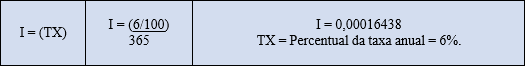 11. DAS INFRAÇÕES E DAS SANÇÕES ADMINISTRATIVAS12.1.	Comete infração administrativa, nos termos da Lei nº 14.133, de 2021, o contratado que:a) der causa à inexecução parcial do contrato;b) der causa à inexecução parcial do contrato que cause grave dano à Administração ou ao funcionamento dos serviços públicos ou ao interesse coletivo;c) der causa à inexecução total do contrato;d) deixar de entregar a documentação exigida para o certame;e) não manter a proposta, salvo em decorrência de fato superveniente devidamente justificado;f) não celebrar o contrato ou não entregar a documentação exigida para a contratação, quando convocado dentro do prazo de validade de sua proposta;g) ensejar o retardamento da execução ou da entrega do objeto da contratação sem motivo justificado;h) apresentar documentação falsa ou prestar declaração falsa durante a execução do contrato;i) fraudar a contratação ou praticar ato fraudulento na execução do contrato;j) comportar-se de modo inidôneo ou cometer fraude de qualquer natureza;k) praticar atos ilícitos com vistas a frustrar os objetivos da contratação;l) praticar ato lesivo previsto no art. 5º da Lei nº 12.846, de 1º de agosto de 2013.12.2.	Serão aplicadas ao contratado que incorrer nas infrações acima descritas as seguintes sanções:i. Advertência, quando o contratado der causa à inexecução parcial do contrato, sempre que não se justificar a imposição de penalidade mais grave (art. 156, §2º, da Lei nº 14.133, de 2021); ii. Impedimento de licitar e contratar, quando praticadas as condutas descritas nas alíneas “b”, “c”, “d”, “e”, “f” e “g” do subitem acima deste Termo de Referência, sempre que não se justificar a imposição de penalidade mais grave (art. 156, § 4º, da Lei nº 14.133, de 2021);iii. Declaração de inidoneidade para licitar e contratar, quando praticadas as condutas descritas nas alíneas “h”, “i”, “j”, “k” e “l” do subitem acima deste Termo de Referência, bem como nas alíneas “b”, “c”, “d”, “e”, “f” e “g”, que justifiquem a imposição de penalidade mais grave (art. 156, §5º, da Lei nº 14.133, de 2021).iv. Multa:1. moratória de 0,5% (cinco décimos por cento) por dia de atraso injustificado sobre o valor da parcela inadimplida, até o limite do 30º (trigésimo) dia;2. moratória de 0,6% (seis décimos por cento) por dia de atraso injustificado sobre o valor da parcela inadimplida, após o 30º (trigésimo) dia, sem prejuízo das demais penalidades, limitada ao 60º (sexagésimo) dia de atraso;i. O atraso superior a 60 (sessenta) dias autoriza a Administração a promover a extinção do contrato por descumprimento ou cumprimento irregular de suas cláusulas, conforme dispõe o inciso I do art. 137 da Lei nº 14.133, de 2021.3. compensatória de 15% (quinze por cento) sobre o valor total do contrato, no caso de inexecução total do objeto.12.3.	A aplicação das sanções previstas no Contrato não exclui, em hipótese alguma, a obrigação de reparação integral do dano causado ao Contratante (art. 156, §9º, da Lei nº 14.133, de 2021)12.4.	Todas as sanções previstas no Contrato poderão ser aplicadas cumulativamente com a multa (art. 156, §7º, da Lei nº 14.133, de 2021).12.4.1.	Antes da aplicação da multa será facultada a defesa do interessado no prazo de 15 (quinze) dias úteis, contado da data de sua intimação (art. 157, da Lei nº 14.133, de 2021)12.4.2.	Se a multa aplicada e as indenizações cabíveis forem superiores ao valor do pagamento eventualmente devido pelo Contratante ao Contratado, além da perda desse valor, a diferença será descontada da garantia prestada ou será cobrada judicialmente (art. 156, §8º, da Lei nº 14.133, de 2021).12.4.3.	Previamente ao encaminhamento à cobrança judicial, a multa poderá ser recolhida administrativamente no prazo máximo de XX (XX) dias, a contar da data do recebimento da comunicação enviada pela autoridade competente.12.5.	A aplicação das sanções realizar-se-á em processo administrativo que assegure o contraditório e a ampla defesa ao Contratado, observando-se o procedimento previsto no caput e parágrafos do art. 158 da Lei nº 14.133, de 2021, para as penalidades de impedimento de licitar e contratar e de declaração de inidoneidade para licitar ou contratar.12.6.	Na aplicação das sanções serão considerados (art. 156, §1º, da Lei nº 14.133, de 2021):a) a natureza e a gravidade da infração cometida;b) as peculiaridades do caso concreto;c) as circunstâncias agravantes ou atenuantes;d) os danos que dela provierem para o Contratante;e) a implantação ou o aperfeiçoamento de programa de integridade, conforme normas e orientações dos órgãos de controle.12.7.	Os atos previstos como infrações administrativas na Lei nº 14.133, de 2021, ou em outras leis de licitações e contratos da Administração Pública que também sejam tipificados como atos lesivos na Lei nº 12.846, de 2013, serão apurados e julgados conjuntamente, nos mesmos autos, observados o rito procedimental e autoridade competente definidos na referida Lei (art. 159).12.8.	A personalidade jurídica do Contratado poderá ser desconsiderada sempre que utilizada com abuso do direito para facilitar, encobrir ou dissimular a prática dos atos ilícitos previstos no Contrato ou para provocar confusão patrimonial, e, nesse caso, todos os efeitos das sanções aplicadas à pessoa jurídica serão estendidos aos seus administradores e sócios com poderes de administração, à pessoa jurídica sucessora ou à empresa do mesmo ramo com relação de coligação ou controle, de fato ou de direito, com o Contratado, observados, em todos os casos, o contraditório, a ampla defesa e a obrigatoriedade de análise jurídica prévia (art. 160, da Lei nº 14.133, de 2021).12.9.	O Contratante deverá, no prazo máximo 15 (quinze) dias úteis, contado da data de aplicação da sanção, informar e manter atualizados os dados relativos às sanções por ela aplicadas, para fins de publicidade no Cadastro Nacional de Empresas Inidôneas e Suspensas (CEIS) e no Cadastro Nacional de Empresas Punidas (CNEP), instituídos no âmbito do Poder Executivo Federal. (Art. 161, da Lei nº 14.133, de 2021).12.10.	As sanções de impedimento de licitar e contratar e declaração de inidoneidade para licitar ou contratar são passíveis de reabilitação na forma do art. 163 da Lei nº 14.133/21.12.11.	Os débitos do contratado para com a Administração contratante, resultantes de multa administrativa e/ou indenizações, não inscritos em dívida ativa, poderão ser compensados, total ou parcialmente, com os créditos devidos pelo referido órgão decorrentes deste mesmo contrato ou de outros contratos administrativos que o contratado possua com o mesmo órgão ora contratante, na forma da Instrução Normativa SEGES/ME nº 26, de 13 de abril de 2022.14. DA FORMA E DOS CRITÉRIOS DE SELEÇÃO DO FORNECEDOR14.1. O fornecedor será selecionado por meio da realização de procedimento de dispensa de licitação, com fundamento na hipótese do art. 75, VIII, da Lei nº 14.133/21, que culminará com a seleção da proposta de menor valor.14.2. A proposta deverá conter:14.2.1. Nome da proponente, endereço completo, números do CNPJ e da Inscrição Estadual ou no Distrito Federal;14.2.2.  Preço unitário e total do(s) item(s), devendo estarem inclusos nos preços ofertados todos os tributos, embalagens, encargos sociais, frete, seguro e quaisquer outras despesas que incidam ou venham a incidir sobre o objeto desta dispensa de licitação (Havendo divergência entre os preços unitários e total, prevalecerá o primeiro e, se a divergência for entre o valor em algarismo e por extenso, prevalecerá o valor por extenso).14.2.3.  Em caso de produto importado, a empresa deverá traduzir e autenticar todos os documentos que apresentar à DCP/FMS, por ocasião de alguma resposta ou comprovação por tradutor público juramentada e consularizado.14.2.4. A proposta deverá conter correio eletrônico (e-mail) e número de telefone válidos para eventuais comunicações, inclusive notificações.14.3. Critérios de Aceitação da Proposta:14.3.1. As propostas deverão ter validade não inferior a 90 (noventa) dias, contados da data de sua entrega e serão selecionadas pelo critério MENOR PREÇO.14.3.2. As proponentes deverão apresentar propostas em consonância com as especificações técnicas do Termo de Referência com respectivas marcas, modelos e preços dos produtos ofertados.14.3.3. As propostas que não estiverem em conformidade com os requisitos estabelecidos neste instrumento serão desclassificadas.14.3.4.  É indispensável o parecer técnico, que será emitido por setor técnico do órgão demandante, para os produtos especificados neste Termo de Referência, quando se tratar de objeto de alta complexidade.14.3.5. A proposta de preços deverá estar em papel timbrado, datada, assinada, com especificações em conformidade com o solicitado, contendo indicação clara e detalhada do produto.14.3.6. O interessado deverá consignar na proposta o valor unitário e o valor total dos itens para os quais deseja concorrer.Exigências de habilitação14.4. Para fins de habilitação, deverá o interessado comprovar os seguintes requisitos:Habilitação jurídica14.5. Pessoa física: cédula de identidade (RG) ou documento equivalente que, por força de lei, tenha validade para fins de identificação em todo o território nacional;14.6. Empresário individual: inscrição no Registro Público de Empresas Mercantis, a cargo da Junta Comercial da respectiva sede;14.7. Microempreendedor Individual - MEI: Certificado da Condição de Microempreendedor Individual - CCMEI, cuja aceitação ficará condicionada à verificação da autenticidade no sítio https://www.gov.br/empresas-e-negocios/pt-br/empreendedor;14.8. Sociedade empresária, sociedade limitada unipessoal – SLU ou sociedade identificada como empresa individual de responsabilidade limitada - EIRELI: inscrição do ato constitutivo, estatuto ou contrato social no Registro Público de Empresas Mercantis, a cargo da Junta Comercial da respectiva sede, acompanhada de documento comprobatório de seus administradores;14.9. Sociedade empresária estrangeira: portaria de autorização de funcionamento no Brasil, publicada no Diário Oficial da União e arquivada na Junta Comercial da unidade federativa onde se localizar a filial, agência, sucursal ou estabelecimento, a qual será considerada como sua sede, conforme Instrução Normativa DREI/ME n.º 77, de 18 de março de 2020.14.10. Sociedade simples: inscrição do ato constitutivo no Registro Civil de Pessoas Jurídicas do local de sua sede, acompanhada de documento comprobatório de seus administradores;14.11. Filial, sucursal ou agência de sociedade simples ou empresária: inscrição do ato constitutivo da filial, sucursal ou agência da sociedade simples ou empresária, respectivamente, no Registro Civil das Pessoas Jurídicas ou no Registro Público de Empresas Mercantis onde opera, com averbação no Registro onde tem sede a matriz14.12. Sociedade cooperativa: ata de fundação e estatuto social, com a ata da assembleia que o aprovou, devidamente arquivado na Junta Comercial ou inscrito no Registro Civil das Pessoas Jurídicas da respectiva sede, além do registro de que trata o art. 107 da Lei nº 5.764, de 16 de dezembro de 1971.14.13. Agricultor familiar: Declaração de Aptidão ao Pronaf – DAP ou DAP-P válida, ou, ainda, outros documentos definidos pela Secretaria Especial de Agricultura Familiar e do Desenvolvimento Agrário, nos termos do art. 4º, §2º do Decreto nº 10.880, de 2 de dezembro de 2021.14.14. Produtor Rural: matrícula no Cadastro Específico do INSS – CEI, que comprove a qualificação como produtor rural pessoa física, nos termos da Instrução Normativa RFB n. 971, de 13 de novembro de 2009 (arts. 17 a 19 e 165).14.15. Alvará de licença, para comercialização e venda do objeto, expedida pela Vigilância Sanitária Estadual ou Municipal, quando necessário.14.16. Os documentos apresentados deverão estar acompanhados de todas as alterações ou da consolidação respectiva.Habilitação fiscal, social e trabalhista14.17. Prova de inscrição no Cadastro Nacional de Pessoas Jurídicas ou no Cadastro de Pessoas Físicas, conforme o caso;14.18. Prova de regularidade fiscal perante a Fazenda Nacional, mediante apresentação de certidão expedida conjuntamente pela Secretaria da Receita Federal do Brasil (RFB) e pela Procuradoria-Geral da Fazenda Nacional (PGFN), referente a todos os créditos tributários federais e à Dívida Ativa da União (DAU) por elas administrados, inclusive aqueles relativos à Seguridade Social, nos termos da Portaria Conjunta nº 1.751, de 02 de outubro de 2014, do Secretário da Receita Federal do Brasil e da Procuradora-Geral da Fazenda Nacional.14.19. Prova de regularidade com o Fundo de Garantia do Tempo de Serviço (FGTS);14.20. Prova de inexistência de débitos inadimplidos perante à Justiça do Trabalho, mediante a apresentação de certidão negativa ou positiva com efeito de negativa, nos termos do Título VII-A da Consolidação das Leis do Trabalho, aprovada pelo Decreto-Lei nº 5.452, de 1º de maio de 1943;14.21. Prova de inscrição no cadastro de contribuintes estadual relativo ao domicílio ou sede do fornecedor, pertinente ao seu ramo de atividade e compatível com o objeto contratual;14.22. Prova de regularidade com a Fazenda Estadual do domicílio ou sede do fornecedor, relativa à atividade em cujo exercício contrata ou concorre;14.23. Caso o fornecedor seja considerado isento dos tributos estaduais relacionados ao objeto contratual, deverá comprovar tal condição mediante a apresentação de declaração da Fazenda respectiva do seu domicílio ou sede, ou outra equivalente, na forma da lei.14.24. O fornecedor enquadrado como microempreendedor individual que pretenda auferir os benefícios do tratamento diferenciado previstos na Lei Complementar n. 123, de 2006, estará dispensado da prova de inscrição nos cadastros de contribuintes estadual e municipal. Qualificação Econômico-Financeira14.25. Certidão negativa de insolvência civil expedida pelo distribuidor do domicílio ou sede do interessado, caso se trate de pessoa física, desde que admitida a sua contratação (Decreto Municipal nº 23.847, de 2023), ou de sociedade simples;14.26. Certidão negativa de falência expedida pelo distribuidor da sede do fornecedor - Lei nº 14.133, de 2021, art. 69, caput, inciso II);14.27. Índices de Liquidez Geral (LG), Solvência Geral (SG) e Liquidez Corrente (LC), superiores a 1 (um), comprovados mediante a apresentação pelo interessado de balanço patrimonial, demonstração de resultado de exercício e demais demonstrações contábeis dos 2 (dois) últimos exercícios sociais e obtidos pela aplicação das seguintes fórmulas:I - Liquidez Geral (LG) = (Ativo Circulante + Realizável a Longo Prazo)/( Passivo Circulante + Passivo Não Circulante); II - Solvência Geral (SG) = (Ativo Total)/(Passivo Circulante +Passivo não Circulante); eIII - Liquidez Corrente (LC) = (Ativo Circulante)/(Passivo Circulante).14.28. As empresas criadas no exercício financeiro da contratação direta deverão atender a todas as exigências da habilitação e poderão substituir os demonstrativos contábeis pelo balanço de abertura. (Lei nº 14.133, de 2021, art. 65, §1º)14.29. O balanço patrimonial, demonstração de resultado de exercício e demais demonstrações contábeis limitar-se-ão ao último exercício no caso de a pessoa jurídica ter sido constituída há menos de 2 (dois) anos. (Lei nº 14.133, de 2021, art. 69, §6º)14.30. O atendimento dos índices econômicos previstos neste item deverá ser atestado mediante declaração assinada por profissional habilitado da área contábil, apresentada pelo fornecedor.Qualificação Técnica14.32. Declaração de que o interessado tomou conhecimento de todas as informações e das condições locais para o cumprimento das obrigações objeto da contratação.14.33. A declaração acima poderá ser substituída por declaração formal assinada pelo responsável técnico do interessado acerca do conhecimento pleno das condições e peculiaridades da contratação.15. DAS ESTIMATIVAS DO VALOR DA CONTRATAÇÃO15.1. O custo estimado total da contratação é de R$ XX (XX), conforme custos unitários apostos em anexo. 16. DA ADEQUAÇÃO ORÇAMENTÁRIA16.1. As despesas eventuais decorrentes dos pedidos de fornecimento correrão à conta de dotação especifica que será indicada no ato da formalização do contrato ou outro instrumento hábil.17. DOS CRITÉRIOS DE SUSTENTABILIDADE17.1 Aplica-se ao presente processo os criterios de sustentabilidade nas contratações de bens e serviços da Prefeitura Municipal de Teresina/PI.Teresina/PI, XX de XX de 2024.CÓDITEMESPECIFICAÇÃO OU DESCRIÇÃO DO OBJETOUNIDADE (MEDIDA)TIPOCÓDIGO DO BEM/SERVIÇO(e-governe)CÓDIGO DO BEM/SERVIÇO(CATMAT)QTDVLR UNITÁRIOVLR TOTAL 1 2FICHAFONTECOD. ORÇAMENTÁRIOPROJETO ATIVIDADEFONTE DE RECURSO